DR. MOHAMMAD Objectives:To develop career as a veterinary doctor and established myself as skilled and efficient doctor, utilization of my hard earned knowledge at DVM (Doctor of Veterinary Medicine).Looking for hard & challenging job where I will get the scope to utilize my potentiality and skills to do something innovative .Educational Qualification:Special Skills:Computer literacy: Microsoft word, Microsoft Excel, Power Point, Graphics.Language proficiency: Good communication skill over Reading, Writing, Listening and Speaking both Bangla and English language. Training Programme (Home & Abroad):Clinical Internship Training Programme from TAMIL NADU VETERINARY AND ANIMAL SCIENCES UNIVERSITY, INDIA (Madras Veterinary College (MVC), Chennai and Veterinary College and Research Institute (VCRI), Namakkal).International training programme on Mordern Orthopedic Surgical Techniques in Veterinary practice at SAQ Teaching Veterinary Hospital, CVASU, Bangladesh2nd International training programme on Reproduction at SAQ Teaching Veterinary Hospital, CVASU, Bangladesh.International training programme on Theriogenology at SAQ Teaching Veterinary Hospital, CVASU, Bangladesh.Training programme on Introducing about One health among the young professionals at Institute of epidemiology disease control and research (IEDCR), Mohakhali, Dhaka, Bangladesh.Working experience (During Internship)Intern veterinary doctor for 2 month in Central Veterinary Hospital (CVH), Dhaka, Bangladesh.Working as a intern veterinary doctor at SAQTVH, CVASU, Bangladesh.Working with veterinary doctor and scientific officer in Central Disease Investigation Laboratory (CDIL), Bangladesh National Zoo (BNZ), Central Cattle Breeding and Dairy Farm (CCBDF), Saver, Livestock Research Institute (LRI), Mohakhali to gather practical skills and experience.Participation of NGO activities (MAMATA) in Chittagong region in BangladeshPersonnel Profile                                     Sex            :   Male  	                               Date of Birth   :   13 October 1991                             Marital Status    :   Unmarried.                                 Nationality     :   Bangladeshi..Click to send CV No & get contact details of candidate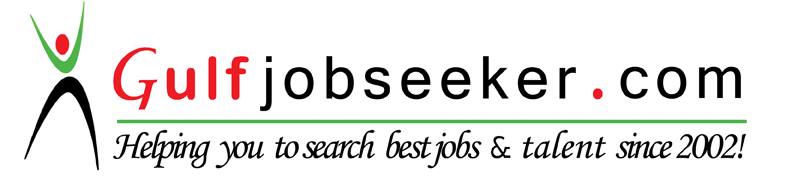 DVM   (Doctor of            Veterinary Medicine)Obtained CGPA 3.73 Out of 4 in the examination of 2014 from Chittagong Veterinary and Animal Sciences University (CVASU), Chittagong, Bangladesh.HSC (Science)Obtained GPA 5.00 in the examination of 2009 from Shahid Ramizuddin College, Dhaka Cantonment, Bangladesh.SSC (Science)Obtained GPA 4.63 in the examination of 2007 from Govt. Science School Attached High School, Dhaka , Bangladesh.